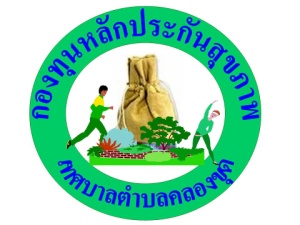 แบบเสนอแผนงาน/โครงการ/กิจกรรม กองทุนหลักประกันสุขภาพเทศบาลตำบลคลองขุดเรื่อง	ขอเสนอโครงการ ควบคุม ป้องกัน และแก้ไขปัญหาโรคระบาดหรือภัยพิบัติในพื้นที่เทศบาลตำบล    คลองขุด ปีงบประมาณ พ.ศ.2565เรียน		ประธานกรรมการกองทุนหลักประกันสุขภาพเทศบาลตำบลคลองขุด		ด้วย กองสาธารณสุขและสิ่งแวดล้อมเทศบาลตำบลคลองขุด มีความประสงค์จะจัดทำโครงการควบคุม ป้องกัน และแก้ไขปัญหาโรคระบาดหรือภัยพิบัติในพื้นที่เทศบาลตำบลคลองขุด  ในปีงบประมาณ 2565  โดยขอรับการสนับสนุนงบประมาณจากกองทุนหลักประกันสุขภาพเทศบาลตำบลคลองขุด  เป็นเงิน 30,000 บาท  โดยมีรายละเอียดโครงการ ดังนี้ส่วนที่ 1 : รายละเอียดแผนงาน/โครงการ/กิจกรรม (สำหรับผู้เสนอแผนงาน/โครงการ/กิจกรรม             ลงรายละเอียด)1. หลักการและเหตุผลการเปลี่ยนแปลงในหลายด้าน อาทิ เศรษฐกิจ สังคม วัฒนธรรม รวมทั้งการดำรงชีวิต ในวิถีชีวิตความเป็นอยู่ส่งผลกระทบต่อสุขภาพของประชาชน ประชาชนส่วนมากต้องดิ้นรนเพื่อการอยู่รอดในสังคม จนลืมดูแลสุขภาพ ทำให้การเกิดโรคต่างๆ ทั้งโรคติดต่อ โรคไม่ติดต่อ หรือโรคที่เกี่ยวข้องกับพฤติกรรมและจากโรคติดต่อที่ไม่มีความรุนแรง หรือไม่มีภาวะแทรกซ้อนเป็นโรคที่มีภาวะแทรกซ้อนมากขึ้นหรือโรคติดต่ออุบัติใหม่นั่นเองโรคติดต่ออุบัติใหม่ หมายถึง โรคติดต่อที่เกิดขึ้นในมนุษย์ เป็นโรคติดเชื้อชนิดใหม่ เช่น โรคติดเชื้อไวรัสโคโรนา (โควิด-19) รวมถึงโรคติดต่ออุบัติซ้ำ ซึ่งก็คือโรคติดต่อจากเชื้อโรคที่เคยแพร่ระบาดได้กลับมาระบาดใหม่ เช่น โรคซาร์ส โรคไข้หวัดนก โรคไข้หวัดใหญ่สายพันธุ์ใหม่ โรคติดเชื้อมือ เท้า ปาก โรคไข้เลือดออก เป็นต้น และยังมีภัยพิบัติในปัจจุบัน ทั้งจากภัยธรรมชาติ และภัยที่เกิดขึ้นจากการกระทำของมนุษย์ที่เกิดขึ้นบ่อย และทวีความรุนแรงมากยิ่งขึ้น ได้สร้างความสูญเสียอย่างมหาศาลต่อความปลอดภัยในการดำรงชีวิตและทรัพย์สินของประชาชน ซึ่งเป็นผลกระทบโดยตรง ผลกระทบทางอ้อมต่อประชาชนในพื้นที่กองสาธารณสุขและสิ่งแวดล้อม เทศบาลตำบลคลองขุด ได้เล็งเห็นความสำคัญ จึงได้จัดทำโครงการควบคุม ป้องกัน และแก้ไขปัญหาโรคระบาดหรือภัยพิบัติในพื้นที่เทศบาลตำบลคลองขุด เพื่อลดความเสี่ยง และควบคุมการแพร่ระบาดของโรคติดต่อหรือภัยพิบัติในพื้นที่เทศบาลตำบลคลองขุด2. วัตถุประสงค์/ตัวชี้วัด1/2-วิธีดำเนินการ...3. เป้าหมายประชาชนในพื้นที่เทศบาลตำบลคลองขุด4. วิธีดำเนินการกิจกรรมหลักและกิจกรรมย่อย5. ระยะเวลาดำเนินการ	ในปีงบประมาณ พ.ศ.25656. สถานที่ดำเนินการ	ในพื้นที่ตำบลคลองขุด7. งบประมาณ	จากงบประมาณกองทุนหลักประกันสุขภาพเทศบาลตำบลคลองขุด ประเภทที่ 5 กรณีเกิดโรคระบาดหรือภัยพิบัติในพื้นที่ จำนวน 30,000 บาท  รายละเอียด  ดังนี้	1. ค่าวัสดุและเวชภัณฑ์ทางการแพทย์		เป็นเงิน   29,500   บาท	2. ค่าวัสดุอุปกรณ์อื่นๆ ที่ใช้ในโครงการ     		เป็นเงิน	   500  บาท		รวมเป็นเงินทั้งสิ้น 30,000  บาท * หมายเหตุ ทุกรายการสามารถถัวจ่ายกันได้8. ผลที่คาดว่าจะได้รับผลผลิต	สามารถลดปัญหาทางสาธารณสุขเบื้องต้นและบรรเทาประชาชนที่ได้รับผลกระทบจากการแพร่ระบาดของโรคติดต่อหรือภัยพิบัติในพื้นที่เทศบาลตำบลคลองขุด ร้อยละ 50	ผลลัพธ์สามารถลดความเสี่ยง และควบคุมการแพร่ระบาดของโรคติดต่อหรือภัยพิบัติในพื้นที่เทศบาลตำบลคลองขุด9. ผู้รับผิดชอบโครงการนางเกศวรางค์  สารบัญ ตำแหน่ง หัวหน้าฝ่ายบริการสาธารณสุขกองสาธารณสุขและสิ่งแวดล้อมเทศบาลตำบลคลองขุด อำเภอเมือง จังหวัดสตูลเบอร์โทรศัพท์ ..... 0-7472-3733 ต่อ 30.........ที่อยู่ เทศบาลตำบลคลองขุด  อำเภอเมือง  จังหวัดสตูล10. สรุปแผนงาน/โครงการ/กิจกรรม(ผู้เสนอฯ ลงรายละเอียด โดยในแต่ละข้อย่อยให้เลือกเพียง 1 รายการที่เป็นรายการหลักสำหรับใช้ในการจำแนกประเภทเท่านั้น เพื่อให้เจ้าหน้าที่ อปท. บันทึกข้อมูลลงโปรแกรมกองทุนฯ เมื่อได้รับอนุมัติแล้ว)10.1 หน่วยงาน/องค์กร/กลุ่มคน ที่รับผิดชอบโครงการ (ตามประกาศคณะกรรมการหลักประกันฯ พ.ศ. 2557 ข้อ 7)	ชื่อหน่วยงาน/องค์กร/กลุ่มคน กองสาธารณสุขและสิ่งแวดล้อม เทศบาลตำบลคลองขุด	  10.1.1 หน่วยบริการหรือสถานบริการสาธารณสุข เช่น รพ.สต.	  10.1.2 หน่วยงานสาธารณสุขอื่นของ อปท. เช่น กองสาธารณสุขของเทศบาล	  10.1.3 หน่วยงานสาธารณสุขอื่นของรัฐ เช่น สสอ.	  10.1.4 หน่วยงานอื่นๆ ที่ไม่ใช่หน่วยงานสาธารณสุข เช่น โรงเรียน	  10.1.5 กลุ่มหรือองค์กรประชาชน10.2 ประเภทการสนับสนุน (ตามประกาศคณะกรรมการหลักประกันฯ พ.ศ. 2557 ข้อ 7)	  10.2.1 สนับสนุนการจัดบริการสาธารณสุขของ หน่วยบริการ/สถานบริการ/หน่วยงานสาธารณสุข      [ข้อ 7(1)]	  10.2.2 สนับสนุนกิจกรรมสร้างเสริมสุขภาพ การป้องกันโรคของกลุ่มหรือองค์กรประชาชน/หน่วยงานอื่น [ข้อ 7(2)]	  10.2.3 สนับสนุนการจัดกิจกรรมของ ศูนย์เด็กเล็ก/ผู้สูงอายุ/คนพิการ [ข้อ 7(3)]	  10.2.4 สนับสนุนการบริหารหรือพัฒนากองทุนฯ [ข้อ 7(4)]	  10.2.5 สนับสนุนกรณีเกิดโรคระบาดหรือภัยพิบัติ [ข้อ 7(5)]10.3 กลุ่มเป้าหมายหลัก (ตามแนบท้ายประกาศคณะอนุกรรมการส่งเสริมสุขภาพและป้องกันโรคฯ พ.ศ. 2557)	  10.3.1 กลุ่มหญิงตั้งครรภ์และหญิงหลังคลอด	  10.3.2 กลุ่มเด็กเล็กและเด็กก่อนวัยเรียน	  10.3.3 กลุ่มเด็กวัยเรียนและเยาวชน	  10.3.4 กลุ่มวัยทำงาน	  10.3.5 กลุ่มผู้สูงอายุ	  10.3.6 กลุ่มผู้ป่วยโรคเรื้อรัง	  10.3.7 กลุ่มคนพิการและทุพพลภาพ	  10.3.8 กลุ่มประชาชนทั่วไปที่มีภาวะเสี่ยง10.4 กิจกรรมหลักตามกลุ่มเป้าหมายหลัก	  11.4.1  กลุ่มหญิงตั้งครรภ์และหญิงหลังคลอด	  10.4.1.1 การสำรวจข้อมูลสุขภาพ การจัดทำทะเบียนและฐานข้อมูลสุขภาพ	  10.4.1.2 การตรวจคัดกรอง ประเมินภาวะสุขภาพ และการค้นหาผู้มีภาวะเสี่ยง	  10.4.1.3 การเยี่ยมติดตามดูแลสุขภาพก่อนคลอดและหลังคลอด	  10.4.1.4 การรณรงค์/ประชาสัมพันธ์/ฝึกอบรม/ให้ความรู้	  10.4.1.5 การส่งเสริมการเลี้ยงลูกด้วยนมแม่	  10.4.1.6 การคัดกรองและดูแลรักษามะเร็งปากมดลูกและมะเร็งเต้านม	  10.4.1.7 การส่งเสริมสุขภาพช่องปาก	  10.4.1.8 อื่นๆ (ระบุ) ..........................................................................................................	  10.4.2  กลุ่มเด็กเล็กและเด็กก่อนวัยเรียน	  10.4.2.1 การสำรวจข้อมูลสุขภาพ การจัดทำทะเบียนและฐานข้อมูลสุขภาพ	  10.4.2.2 การตรวจคัดกรอง ประเมินภาวะสุขภาพ และการค้นหาผู้มีภาวะเสี่ยง	  10.4.2.3 การเยี่ยมติดตามดูแลสุขภาพ	  10.4.2.4 การรณรงค์/ประชาสัมพันธ์/ฝึกอบรม/ให้ความรู้	  10.4.2.5 การส่งเสริมพัฒนาการตามวัย/กระบวนการเรียนรู้/ความฉลาดทางปัญญาและอารมณ์	  10.4.2.6 การส่งเสริมการได้รับวัคซีนป้องกันโรคตามวัย	  10.4.2.7 การส่งเสริมสุขภาพช่องปาก	  10.4.2.8 อื่นๆ (ระบุ) .......................................................................................................	  10.4.3  กลุ่มเด็กวัยเรียนและเยาวชน	  10.4.3.1 การสำรวจข้อมูลสุขภาพ การจัดทำทะเบียนและฐานข้อมูลสุขภาพ	  10.4.3.2 การตรวจคัดกรอง ประเมินภาวะสุขภาพ และการค้นหาผู้มีภาวะเสี่ยง	  10.4.3.3 การเยี่ยมติดตามดูแลสุขภาพ	  10.4.3.4 การรณรงค์/ประชาสัมพันธ์/ฝึกอบรม/ให้ความรู้	  10.4.3.5 การส่งเสริมพัฒนาการตามวัย/กระบวนการเรียนรู้/ความฉลาดทางปัญญาและอารมณ์	  10.4.3.6 การส่งเสริมการได้รับวัคซีนป้องกันโรคตามวัย	  10.4.3.7 การป้องกันและลดปัญหาด้านเพศสัมพันธ์/การตั้งครรภ์ไม่พร้อม	  10.4.3.8 การป้องกันและลดปัญหาด้านสารเสพติด/ยาสูบ/เครื่องดื่มแอลกอฮอล์	  10.4.3.9 อื่นๆ (ระบุ) .......................................................................................................	  10.4.4  กลุ่มวัยทำงาน	  10.4.4.1 การสำรวจข้อมูลสุขภาพ การจัดทำทะเบียนและฐานข้อมูลสุขภาพ	  10.4.4.2 การตรวจคัดกรอง ประเมินภาวะสุขภาพ และการค้นหาผู้มีภาวะเสี่ยง	  10.4.4.3 การเยี่ยมติดตามดูแลสุขภาพ	  10.4.4.4 การรณรงค์/ประชาสัมพันธ์/ฝึกอบรม/ให้ความรู้	  10.4.4.5 การส่งเสริมพฤติกรรมสุขภาพในกลุ่มวัยทำงานและการปรับเปลี่ยนสิ่งแวดล้อม   ในการทำงาน	  10.4.4.6 การส่งเสริมการดูแลสุขภาพจิตแก่กลุ่มวัยทำงาน	  10.4.4.7 การป้องกันและลดปัญหาด้านเพศสัมพันธ์/การตั้งครรภ์ไม่พร้อม	  10.4.4.8 การป้องกันและลดปัญหาด้านสารเสพติด/ยาสูบ/เครื่องดื่มแอลกอฮอล์	  10.4.4.9 อื่นๆ (ระบุ).................................................................................................... 	  10.4.5.1 กลุ่มผู้สูงอายุ	  10.4.5.1.1 การสำรวจข้อมูลสุขภาพ การจัดทำทะเบียนและฐานข้อมูลสุขภาพ	  10.4.5.1.2 การตรวจคัดกรอง ประเมินภาวะสุขภาพ และการค้นหาผู้มีภาวะเสี่ยง	  10.4.5.1.3 การเยี่ยมติดตามดูแลสุขภาพ	  10.4.5.1.4 การรณรงค์/ประชาสัมพันธ์/ฝึกอบรม/ให้ความรู้	  10.4.5.1.5 การส่งเสริมพัฒนาทักษะทางกายและใจ 		  10.4.5.1.6 การคัดกรองและดูแลผู้มีภาวะซึมเศร้า	  10.4.5.1.7 การคัดกรองและดูแลผู้มีภาวะข้อเข่าเสื่อม	  10.4.5.1.8 อื่นๆ (ระบุ) ...................................................................................................	  10.4.5.2 กลุ่มผู้ป่วยโรคเรื้อรัง	  10.4.5.2.1 การสำรวจข้อมูลสุขภาพ การจัดทำทะเบียนและฐานข้อมูลสุขภาพ	  10.4.5.2.2 การตรวจคัดกรอง ประเมินภาวะสุขภาพ และการค้นหาผู้มีภาวะเสี่ยง	  10.4.5.2.3 การเยี่ยมติดตามดูแลสุขภาพ	  10.4.5.2.4 การรณรงค์/ประชาสัมพันธ์/ฝึกอบรม/ให้ความรู้	  10.4.5.2.5 การคัดกรองและดูแลผู้ป่วยโรคเบาหวานและความดันโลหิตสูง	  10.4.5.2.6 การคัดกรองและดูแลผู้ป่วยโรคหัวใจ	  10.4.5.2.7 การคัดกรองและดูแลผู้ป่วยโรคหลอดเลือดสมอง	  10.4.5.2.8 การคัดกรองและดูแลผู้ป่วยโรคมะเร็ง	  10.4.5.2.9 อื่นๆ (ระบุ) ...................................................................................................	  10.4.6  กลุ่มคนพิการและทุพพลภาพ	  10.4.6.1 การสำรวจข้อมูลสุขภาพ การจัดทำทะเบียนและฐานข้อมูลสุขภาพ	  10.4.6.2 การตรวจคัดกรอง ประเมินภาวะสุขภาพ และการค้นหาผู้มีภาวะเสี่ยง	  10.4.6.3 การเยี่ยมติดตามดูแลสุขภาพ	  10.4.6.4 การรณรงค์/ประชาสัมพันธ์/ฝึกอบรม/ให้ความรู้	  10.4.6.5 การส่งเสริมพัฒนาทักษะทางกายและใจ	  10.4.6.6 การคัดกรองและดูแลผู้มีภาวะซึมเศร้า	  10.4.6.7 การคัดกรองและดูแลผู้มีภาวะข้อเข่าเสื่อม	  10.4.6.8 อื่นๆ (ระบุ) .......................................................................................................	  10.4.7  กลุ่มประชาชนทั่วไปที่มีภาวะเสี่ยง	  10.4.7.1 การสำรวจข้อมูลสุขภาพ การจัดทำทะเบียนและฐานข้อมูลสุขภาพ	  10.4.7.2 การตรวจคัดกรอง ประเมินภาวะสุขภาพ และการค้นหาผู้มีภาวะเสี่ยง	  10.4.7.3 การเยี่ยมติดตามดูแลสุขภาพ	  10.4.7.4 การรณรงค์/ประชาสัมพันธ์/ฝึกอบรม/ให้ความรู้	  10.4.7.5 การส่งเสริมการปรับเปลี่ยนพฤติกรรมและสิ่งแวดล้อมที่มีผลกระทบต่อสุขภาพ	  10.4.7.6 อื่นๆ (ระบุ) ......สนับสนุนวัสดุและเวชภัณฑ์ทางการแพทย์...........                        ลงชื่อ ............................................................... ผู้โครงการ                                           (นางเกศวรางค์   สารบัญ)                        ตำแหน่ง    หัวหน้าฝ่ายบริการสาธารณสุข                        วันที่-เดือน-พ.ศ.    1   ตุลาคม   2564ส่วนที่ 2 : ผลการพิจารณาแผนงาน/โครงการ/กิจกรรม (สำหรับเจ้าหน้าที่ อปท. ที่ได้รับมอบหมายลงรายละเอียด)	ตามมติการประชุมคณะกรรมการกองทุนหลักประกันสุขภาพเทศบาลตำบลคลองขุด ครั้งที่ 8/2564 เมื่อวันที่     4  พฤศจิกายน  2564   ผลการพิจารณาโครงการ ดังนี้	    อนุมัติงบประมาณ เพื่อสนับสนุนโครงการ ควบคุม ป้องกัน และแก้ไขปัญหาโรคระบาดหรือภัยพิบัติในพื้นที่เทศบาลตำบลคลองขุด ปีงบประมาณ พ.ศ.2565   จำนวน    30,000     บาทเพราะ เป็นโครงการที่สามารถลดความเสี่ยง สามารถป้องกันและควบคุมการแพร่ระบาดของโรคติดต่อหรือภัยพิบัติในพื้นที่เทศบาลตำบลคลองขุด	  ไม่อนุมัติงบประมาณ เพื่อสนับสนุนแผนงาน/โครงการ/กิจกรรม 	เพราะ .................................................................................................................................................		   ..................................................................................................................................................	หมายเหตุเพิ่มเติม (ถ้ามี) ............................................................................................................................
..................................................................................................................................................................................
..................................................................................................................................................................................	  ให้รายงานผลความสำเร็จของแผนงาน/โครงการ/กิจกรรม ตามแบบฟอร์ม (ส่วนที่ 3)  ภายใน 30 วัน หลังจากเสร็จสิ้นโครงการ ในปีงบประมาณ 2565ลงชื่อ ...................................................................                                        			         (นายสุนทร  พรหมเมศร์)                        			ตำแหน่ง ประธานกรรมการกองทุนหลักประกันสุขภาพ			           		  	 เทศบาลตำบลคลองขุด    วันที่-เดือน-พ.ศ.     			ส่วนที่ 3 :	แบบรายงานผลการดำเนินแผนงาน/โครงการ/กิจกรรม ที่ได้รับงบประมาณสนับสนุนจากกองทุนหลักประกันสุขภาพ (สำหรับผู้เสนอแผนงาน/โครงการ/กิจกรรม ลงรายละเอียดเมื่อเสร็จสิ้นการดำเนินงาน)ชื่อ โครงการควบคุม ป้องกัน และแก้ไขปัญหาโรคระบาดหรือภัยพิบัติในพื้นที่เทศบาลตำบลคลองขุดปีงบประมาณ พ.ศ.25641. ผลการดำเนินงาน	กองสาธารณสุขและสิ่งแวดล้อม เทศบาลตำบลคลองขุด ได้จัดทำโครงการควบคุม ป้องกัน และแก้ไขปัญหาโรคระบาดหรือภัยพิบัติในพื้นที่เทศบาลตำบลคลองขุด ปีงบประมาณ พ.ศ.2564  โดยขอรับการสนับสนุนงบประมาณจากกองทุนหลักประกันสุขภาพ เทศบาลตำบลคลองขุด ประเภทที่ 5 กรณีเกิดโรคระบาดหรือภัยพิบัติในพื้นที่ จำนวน 30,000 บาท (สามหมื่นบาทถ้วน) เดือนมกราคม 2564 เกิดการระบาดระลอกใหม่ของโรคติดเชื้อไวรัสโคโรนา 2019 ได้ขยายขอบเขตการแพร่โรคออกเป็นวงกว้างกระจายไปในหลายเขตพื้นที่ และจากการตรวจพบผู้ป่วยยืนยันติดเชื้อรายใหม่ โดยเฉพาะกรณีที่เป็นการติดเชื้อภายในประเทศมีจำนวนเพิ่มสูงขึ้นในแต่ละวัน ประกอบกับมีการเดินทางของบุคคลจากเขตพื้นที่สถานการณ์ที่กำหนดให้เป็นพื้นที่ควบคุมสูงสุดและเข้มงวด ซึ่งโดยส่วนใหญ่ไม่ปรากฏอาการของโรคแพร่ออกไปในลักษณะที่เป็นกลุ่มก้อน นอกจากนี้ยังพบว่ามีผู้ติดเชื้อบางส่วนปกปิดข้อมูลการเดินทางทำให้ขั้นตอนการสวบสวนโรคล่าช้าและเป็นอุปสรรคต่อการปฏิบัติงานอื่นที่เกี่ยวข้องจนเป็นผลให้เกิดการแพร่ระบาดในวงกว้าง จังหวัดสตูลจึงได้ออกคำสั่งจังหวัดสตูล ที่ 42/2564 ลงวันที่ 7 มกราคม 2564 เรื่องมาตรการเฝ้าระวัง ป้องกันและควบคุมการแพร่ระบาดของโรคติดเชื้อไวรัสโคโรน่า 2019 (COVID-19) จังหวัดสตูล ข้อ 6 ห้ามมิให้มีการจัดกิจกรรมที่มีการรวมตัวของคนจำนวนมาก/แออัด เว้นแต่เป็นกิจกรรมที่จัดในโรงแรม สถานที่ส่วนบุคคล และผู้จัดสามารถระบุผู้เข้าร่วมกิจกรรมได้ชัดเจน และไม่มีความเกี่ยวพันกับผู้ที่เดินทางมาจากเขตพื้นที่ควบคุมสูงสุด ไม่มีการจัดกิจกรรมและพื้นที่ที่ให้มีการเต้น หรือการแสดงอื่นใดที่มีการสัมผัสใกล้ชิด ทั้งนี้การจัดกิจกรรมที่มีผู้เข้าร่วมกิจกรรมมากกว่า 100 คน (หนึ่งร้อยคน) ให้ยื่นขออนุญาตต่อนายอำเภอท้องที่ ในเขตพื้นที่จังหวัดสตูล และต้องได้รับอนุญาตจากคณะกรรมการควบคุมโรคติดต่อจังหวัดสตูล โดยให้ผู้จัดกิจกรรมทำหนังสือยื่นขอต่อคณะกรรมการควบคุมโรคติดต่อจังหวัดสตูล พร้อมแนบแผนการจัดกิจกรรมและมาตรการป้องกันและควบคุมโรค ซึ่งในเขตเทศบาลตำบลคลองขุดมีการจัดงานแต่งงาน งานบุญ งานบวช และงานอื่น ๆ ที่มีการรวมตัวของประชาชนจำนวนมาก ส่งผลให้เกิดความเสี่ยงที่จะเกิดการติดเชื้อไวรัสโคโรน่า 2019 (COVID-19) ได้จึงได้จัดซื้อเครื่องวัดอุณหภูมิอินฟาเรด ชนิดใช้ฝ่ามือ พร้อมขาตั้ง จำนวน 3 ชุด และที่กดแอลกอฮอล์ล้างมือ แบบใช้เท้าเหยียบ จำนวน 3 ชุด เพื่อใช้ในการคัดกรองประชาชนที่เข้าร่วมกิจกรรมที่มีการรวมตัวกัน และมีที่ตั้งแอลกอฮอล์ล้างมือที่สะดวกในการใช้งาน เพื่อความปลอดภัยของผู้คัดกรองและประชาชนที่มาร่วมงาน เป็นการเว้นระยะห่างในการคัดกรองด้วย และประชาชนที่มาร่วมกิจกรรมต่าง ๆ ได้มีวัสดุอุปกรณ์ในการป้องกันการติดเชื้อไวรัสโคโรน่า 2019 (COVID-19) ได้ และในเดือนพฤษภาคม 2564 เกิดการระบาดระลอกใหม่ของโรคติดเชื้อไวรัสโคโรนา 2019 ได้ขยายขอบเขตการแพร่โรคออกเป็นวงกว้างกระจายไปในหลายเขตพื้นที่ และจากการตรวจพบผู้ป่วยยืนยันติดเชื้อรายใหม่ โดยเฉพาะกรณีที่เป็นการติดเชื้อ ภายในประเทศมีจำนวนเพิ่มสูงขึ้นในแต่ละวัน ประกอบกับมีการเดินทางของบุคคลจากเขตพื้นที่สถานการณ์ที่กำหนดให้เป็นพื้นที่ควบคุมสูงสุดและเข้มงวด ซึ่งโดยส่วนใหญ่ไม่ปรากฏอาการของโรคแพร่ออกไปในลักษณะที่เป็นกลุ่มก้อน นอกจากนี้ยังพบว่ามีผู้ติดเชื้อบางส่วนปกปิดข้อมูลการเดินทางทำให้ขั้นตอนการสอบสวนโรคล่าช้าและเป็นอุปสรรคต่อการปฏิบัติงานอื่นที่เกี่ยวข้องจนเป็นผลให้เกิดการแพร่ระบาดในวงกว้าง กองสาธารณสุขและสิ่งแวดล้อม จึงต้องมีการจัดตั้งด่านตรวจ จุดตรวจ จุดสกัดเพื่อคัดกรองและค้นหาเชิงรุกเพื่อป้องกันและควบคุมโรคติดเชื้อไวรัสโคโรนา ๒๐๑๙ (COVID - ๑๙) 2. ผลสัมฤทธิ์ตามวัตถุประสงค์/ตัวชี้วัด2.1 การบรรลุตามวัตถุประสงค์	 บรรลุตามวัตถุประสงค์ของโครงการ	 ไม่บรรลุตามวัตถุประสงค์ของโครงการ  	2.2 จำนวนผู้เข้าร่วมใน แผนงาน/โครงการ/กิจกรรม จำนวน.................. คน3. การเบิกจ่ายงบประมาณ	งบประมาณที่ได้รับการอนุมัติ	................30,000......... บาท	งบประมาณเบิกจ่ายจริง 		............... 30,000......... บาท   	คิดเป็นร้อยละ ....100......	งบประมาณเหลือส่งคืนกองทุนฯ	................0...................... บาท    คิดเป็นร้อยละ ....... 0.............4. ปัญหา/อุปสรรคในการดำเนินงาน	 ไม่มี	 มีลงชื่อ ......................................................................... ผู้รายงาน                 (....นางเกศวรางค์  สารบัญ....)                                                         ตำแหน่ง ......หัวหน้าฝ่ายบริการสาธารณสุขวันที่-เดือน-พ.ศ..........23 กรกฎาคม 2564...วัตถุประสงค์ตัวชี้วัดความสำเร็จเพื่อแก้ปัญหาทางสาธารณสุขเบื้องต้นแก่ประชาชนที่ได้รับผลกระทบจากการแพร่ระบาดของโรคติดต่อหรือภัยพิบัติในพื้นที่เทศบาลตำบลคลองขุดสามารถลดปัญหาทางสาธารณสุขเบื้องต้นและบรรเทาประชาชนที่ได้รับผลกระทบจากการแพร่ระบาดของโรคติดต่อหรือภัยพิบัติในพื้นที่เทศบาลตำบลคลองขุด ร้อยละ 50กิจกรรมระบุวัน/ช่วงเวลา1.แกนนำสาธารณสุขและเจ้าหน้าที่ลงสำรวจประชาชนที่ได้รับผลกระทบและแนะนำการป้องกันโรค และควบคุมโรคในปีงบประมาณ พ.ศ.25652.สนับสนุนเวชภัณฑ์และอุปกรณ์สำหรับการป้องกันโรคในปีงบประมาณ พ.ศ.25653. แกนนำสาธารณสุขและเจ้าหน้าที่ลงเยี่ยมติดตามและประเมินผลกระทบต่อสุขภาพในปีงบประมาณ พ.ศ.25654. ปรับสภาพแวดล้อมให้เอื้อต่อการไม่เป็นโรคติดต่อในปีงบประมาณ พ.ศ.25655. การให้ความรู้ การรณรงค์ประชาสัมพันธ์เพื่อให้เกิดความตระหนักของประชาชนผ่านไวนิลและสื่อต่าง ๆ ในปีงบประมาณ พ.ศ.25656. สรุปและรายงานผลภายใน 30 วันหลังเสร็จสิ้นโครงการ